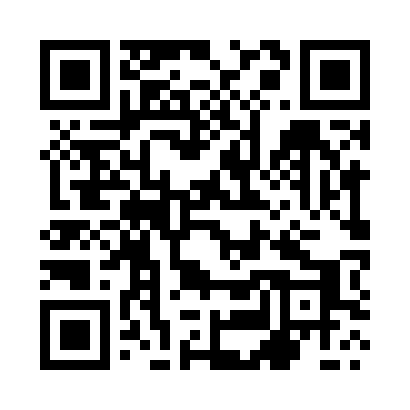 Prayer times for Czernikowice, PolandWed 1 May 2024 - Fri 31 May 2024High Latitude Method: Angle Based RulePrayer Calculation Method: Muslim World LeagueAsar Calculation Method: HanafiPrayer times provided by https://www.salahtimes.comDateDayFajrSunriseDhuhrAsrMaghribIsha1Wed3:005:2812:536:008:2010:372Thu2:565:2612:536:018:2110:403Fri2:535:2412:536:028:2310:434Sat2:495:2312:536:038:2510:465Sun2:455:2112:536:048:2610:506Mon2:425:1912:536:058:2810:537Tue2:395:1712:536:068:2910:568Wed2:385:1612:536:078:3111:009Thu2:385:1412:536:088:3211:0010Fri2:375:1212:536:098:3411:0111Sat2:365:1112:536:108:3611:0212Sun2:365:0912:536:118:3711:0213Mon2:355:0812:536:128:3911:0314Tue2:345:0612:536:138:4011:0315Wed2:345:0512:536:148:4211:0416Thu2:335:0312:536:148:4311:0517Fri2:335:0212:536:158:4411:0518Sat2:325:0112:536:168:4611:0619Sun2:324:5912:536:178:4711:0720Mon2:314:5812:536:188:4911:0721Tue2:314:5712:536:198:5011:0822Wed2:304:5512:536:198:5111:0923Thu2:304:5412:536:208:5311:0924Fri2:294:5312:536:218:5411:1025Sat2:294:5212:536:228:5511:1026Sun2:294:5112:546:238:5711:1127Mon2:284:5012:546:238:5811:1228Tue2:284:4912:546:248:5911:1229Wed2:284:4812:546:259:0011:1330Thu2:274:4712:546:259:0111:1331Fri2:274:4612:546:269:0211:14